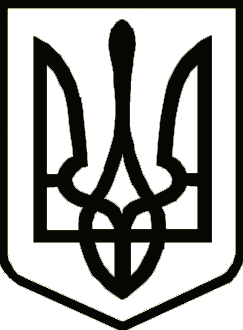 			Україна 	     	                  СРІБНЯНСЬКА СЕЛИЩНА РАДАРОЗПОРЯДЖЕННЯПро створення комісії по оцінці,оприбуткуванню, списанню та передачі товарно-матеріальних цінностейКеруючись пунктом 20 частини четвертої статті 42, частиною восьмою статті 59 Закону України «Про місцеве самоврядування в Україні», відповідно до постанови Кабінету Міністрів України від 04.08.2000 №1222 «Про порядок отримання благодійних (добровільних) внесків і пожертв від юридичних та фізичних осіб бюджетними установами і закладами освіти, охорони здоров’я, культури, науки, спорту та фізичного виконання для потреб їх фінансування», Закону України від 05.07.2012 №5073-VI “Про благодійну діяльність та благодійні організації» та статті 11 Закону України від 22.10.1999 №1192-XIV «Про гуманітарну допомогу» (зі змінами), зобов’язую:1. Створити комісію по оцінці, оприбуткуванню, списанню та передачі  товарно-матеріальних цінностей у складі:Голова комісії:Володимир ШУЛЯК – заступник селищного голови.Члени комісії:Мирослава ВАСИЛЕНКО – начальник відділу соціального захисту населення;Євген ЛИСАЧ – начальник відділу бухгалтерського обліку та звітності-головний бухгалтер;Ніна ЛУК’ЯНОВА – начальник загального відділу;Ніна МАРТИЩЕНКО – спеціаліст 1 категорії відділу бухгалтерського обліку та звітності;Людмила ТЯЖКУН – головний спеціаліст відділу бухгалтерського обліку та звітності.2. Створеній комісії своєчасно проводити оприбуткування та списання матеріальних цінностей, оформляти документацію (акти) згідно чинного законодавства.3. Вважати таким, що втратило чинність розпорядження селищного голови від 22.02.2023 №23 «Про створення комісії по оцінці, оприбуткуванню, списанню та передачі товарно-матеріальних цінностей».4.  Контроль за виконанням даного розпорядження залишаю за собою.Селищний голова 						      Олена ПАНЧЕНКО013 жовтня 2023 року    смт Срібне			      №138